Friday 23rd September 2022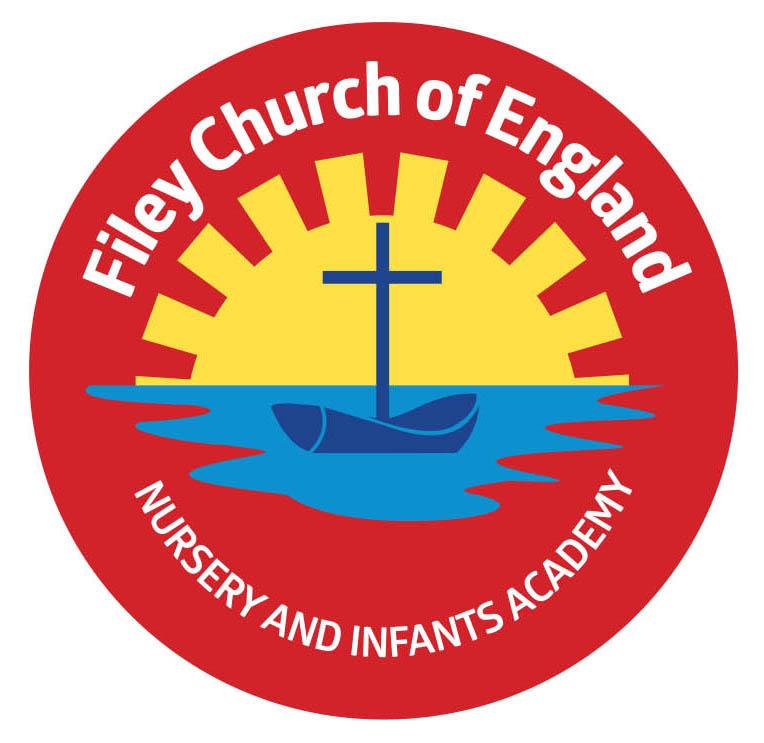 Dear Parents/CarersAnother lovely week in school with children having fun and working hard. You should receive a copy of your child’s school photograph next week with an order form should you wish to purchase any of the photographs. I have included as many dates as I can taking us up to the end of the Autumn term, although more will be added as time goes on. I appreciate that many people need to arrange time off work for Christmas productions etc. so I try to give as much notice as possible.    Bright Smiles, Bright Futures!We are taking part in the ‘Bright Smiles, Bright Futures’ schools programme from Colgate. Your child will bring home with them today a toothpaste sample, a toothbrush and an educational family leaflet. If you would like any further information or activities, you can visit www.bsbf-getinvolved.uk/resources  School Sponsored WalkIf you are joining us on Friday 30th September for our Sponsored Walk please come to either the front or back school gates at 1pm. You will then need to wait outside your child’s outside classroom door. Your child has already been given a sponsor form if you would like to support our school theatre visits and Cancer Research. If you did not receive a sponsor form please ask your child’s class teacher.  School Absences If your child is not going to be in school, you must let us know. You can do this by telling us in advance, by leaving a voicemail or by sending an email to admin.fis@ebor.academy If we do not hear from you and are unable to make contact a home visit will be made. If we are still unable to ascertain the whereabouts of your child we will need to make a welfare call to North Yorkshire police. All schools legally have to account for each child on their register by 10am each morning. Please help us to do this by letting us know!     Nasal Flu Vaccinations   All Primary aged children are offered the nasal flu vaccination in school. This will be taking place on Wednesday 23rd November. If you would like your child to have this vaccination please follow this link to give your consent. https://www.hdftsais.co.uk/Forms/Flu You will need to school code: HD144274Free School Meals ApplicationAll children in Reception, Year 1 and Year 2 are entitled to a Government funded free school meal, however we still need to apply because extra funding is allocated to school for each child that qualifies. If you have not yet returned the application form to school please do this as soon as possible, every pound towards our school budget makes a big difference! School Website Our school website has now been updated; you can find information about our curriculum, classes, school governors, staff, school policies and much more at www.fileyinfants.ebor.academy Please remember you can also follow us on Twitter to see some of the wonderful things that happen in school. Thank you for your support. If you have any questions or concerns please talk to your child’s class teacher or phone the office on 344649, we are here to help in any way we can. Please keep the diary dates below for your information. Best WishesMrs Angela ClarkAngela ClarkHeadteacherDiary Dates – (up to the end of term, more dates will be added as they arise)Monday 26th September - ‘Wonder Time’ church group commences lunchtimes. Friday 30th September – Family Sponsored Walk 1pm Monday 3rd October – Open the Book Collective WorshipMondat 3rd October – Year 2 classes visit St Oswald’s ChurchFriday 7th October – School Harvest Festival 9am in the school hallMonday 10th October – Parents Evening – 3pm-5pmTuesday 11th October – Parents Evening – 3pm-5pmWednesday 12th October – Parents Evening – 3pm-5pm Monday 17th October – Mr Jackson’s class visit Filey LibraryTuesday 18th October – Miss William’s class visit Filey LibraryWednesday 19th October – Mrs Mackay’s class visit Filey LibraryFriday 21st October – Mr Jackson’s class poetry assembly in the school hall 9amFriday 21st October – School closes for half termMonday 31st October – School reopensThursday 3rd November – After school PE club starts for Y1 childrenMonday 7th November – Open the Book Collective WorshipWednesday 23rd November – Influenza Immunisations in schoolFriday 2nd December – School Christmas Fair 3pm-4.30pmMonday 5th December – Nursery & Reception Christmas Production 2pmTuesday 6th December - Nursery & Reception Christmas Production 10amTuesday 6th December – Year 1 Christmas Production 1.30pmWednesday 7th December - Year 1 Christmas Production 10amWednesday 7th December – Year 2 Dress Rehearsal (parents NOT invited) Thursday 8th December – Year 2 Christmas Production 9.30am & 1.30pm Friday 9th December – Year 1 and Year 2 pupils visit Scarborough Spa Panto ‘Dick Whittington’ Monday 12th December – Open the Book Collective WorshipTuesday 13th December – Nursery & Reception children visit the SJT in Scarborough to watch ‘Sammy the Shoemakers’ Impossible Day’ Tuesday 13th December – Year 1 and 2 classes Christmas Party 1pmWednesday 14th December – Nursery & Reception Christmas PartyThursday 15th December – Christmas LunchFriday 16th December – School Closes 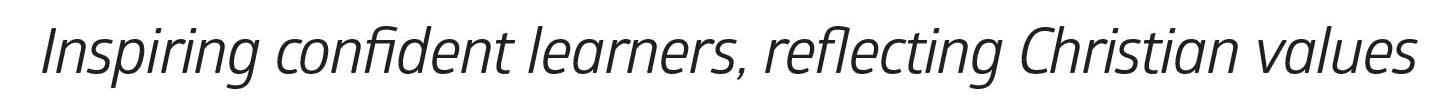 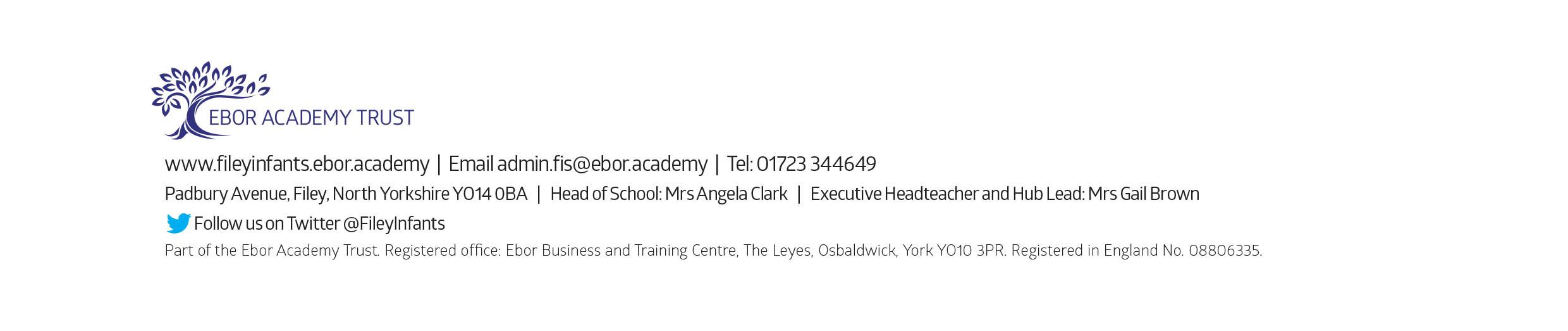 